A REFORMKORT IDÉZŐCSERKÉSZ CSATAKIÁLTÁSOK(A magyar paraszt szomorú helyzetéről.)Dolgozik eleget, nem is csinál egyebet,És ha van egy szabad napja, kergeti a legyeket!(A Pozsony-témához.)E-zer-nyolc-száz-hu-szon-öt-ben,Du-na-part-ján-há-rom-nyel-ven.(Petőfis)Petőfi! Petőfi! A nép nyelvét megőrzi!A labancot elűzi! A három színt kitűzi!(A gróf művei.)-Széchenyi! – Naplója! – Széchenyi! – Naplója!-Hitel, Világ, Stádium! – Nyihaha! - Lovakrul!!(Trikolór.)-Piros, fehér, zöld! -Ez a magyar föld!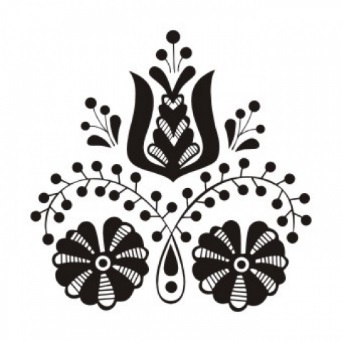 8.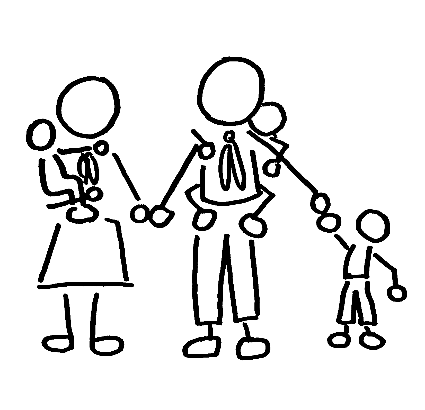 NÉHÁNYKISSZÖVEGDALOS- és JÁTÉKFÜZETa Cserkészcsaládok VII. nyári táborához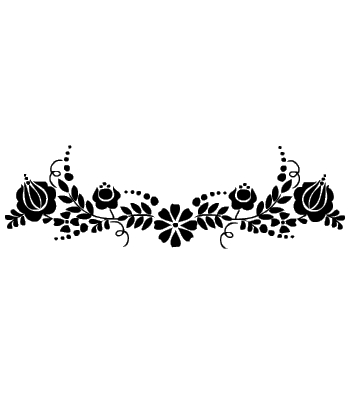 2017. július 28. – augusztus 2.IpolynyékPiros alma mosolyog a dombtetőn,Sárga kendős kislány sétál a mezőn,Szép a mező megszépül a virágtul,Vagy attól a sárga kendős kislánytul.Ha a Tisza tenta vóna, jó vóna,Minden legény írnya tunna, jó vóna,Azt az egyet mégsem tudná leírnya,Kit szerettem (Ipolynyéken) valaha.Elvesztettem a kecskéket, többet nem aluszok,Megtaláltam a kecskéket, máskor is aluszok...//:Jaj, azok nem azok! Azok szenes csutakok,Többet nem aluszok.://Komámasszony pincéjében ott a tyukok tánca,Komámasszony pincéjében ott a tyukok tánca,//:Az én kicsi sánta kecském, az én kicsi sánta kecském csak egyedül járja.://Tisza partján mandulafa virágzik,Mandulája vízbe hull és elázik,Terem még a mandulafa mandulát, mandulát,Tisza partján nevelik a szép leányt.Tisza partján jegenyefa virágzik,Jegenyéje vízbe hull és elázik,Terem még a jegenyefa jegenyét, jegenyét,Tisza partján nevelik a szép legényt.4.DALOKVirágéknál ég a világ, sütik már a rántott békát,Zimme-zumm, zimme-zumm,Recefice bumm-bumm-bumm!Bíró Marcsa odakapott, békacombot ropogtatott,Zimme-zumm, zimme-zumm,Recefice bumm-bumm-bumm!Puskás Gábor későn futott, neki csak a füle jutott,Zimme-zumm, zimme-zumm,Recefice bumm-bumm-bumm!Vasárnap bort inni,Hétfőn nem dolgozni,Sej, kedden lefeküdni,Szeredán fölkelni,Csütörtökön írni,Pénteken számolni,Szombaton megkérdezni,Mit fogunk dolgozni.Vasárnap bort inni…GYERMEKDALOK,MOZGÁSOS JÁTÉKOK(minden sort ismételünk)-Az angóra macska.-Kergeti az egeret.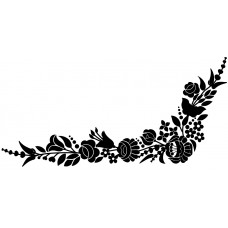 -De az egér nevetett.-Cícuka-cicuka.-Arra ment a dán dog.-A macskára rászólt.-Cícuka-cicuka!5.Ez az egyenes, ez a görbe,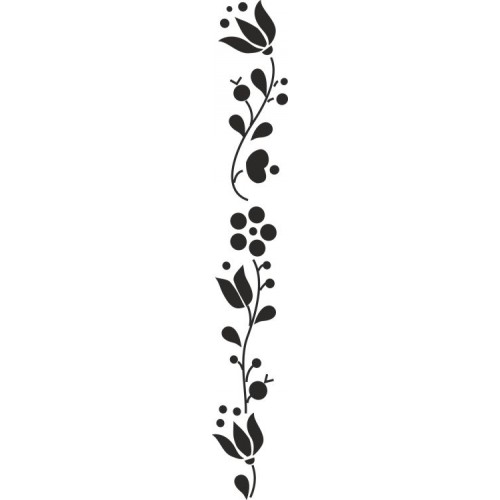 Ez pedig a fa kereke,Egyenes, görbe, fakerék,Ó, mily szép, jaj, de szép,Ez a három lábú szék!Ez a gólya, ez a lába,Ez pedig a hosszú orra,Gólya, lába, hosszú orra, Egyenes, görbe, fakerék,Ó, mily szép, jaj, de szép, Ez a három lábú szék!Ez az óra, ez a lánca, ez pedig a mutatója,Óra, lánca, mutatója,Gólya, lába, hosszú orra, Egyenes, görbe, fakerék,Ó, mily szép, jaj, de szép, Ez a három lábú szék!Ez a Mózsi, ez a fia,Ez pedig az unokája,Mózsi, fia, unokája,Óra, lánca, mutatója,Gólya, lába, hosszú orra, Egyenes, görbe, fakerék…Ez a bor, és ez pálinka,Ez pedig a részeg Miska,Bor, pálinka, részeg Miska,Mózsi, fia, unokája,Óra, lánca, mutatója,Gólya, lába, hosszú orra, Egyenes, görbe, fakerék…Ez a kés, ez a villa,Ez pedig a koppantója,Kés, villa, koppantója,Bor, pálinka, részeg Miska,	6.Jánoshídi vásártéren, ica-te,Leányvásár lesz a héten, ica-te,Tíz forintért adnak egyet, jaj, de olcsó, Mégse vesznek, ica-te!Jánoshídi vásártéren, ica-te,Legényvásár lesz a héten, ica-te,Ezresekért adnak egyet, jaj, de drága, Mégis vesznek, ica-te!Huszárgyerek, huszárgyerek szereti a táncot,Az oldalán, az oldalán csörgeti a kardot,Ha csörgeti, had csörgesse, pengjen sarkantyúja,Kossuth Lajos verbunkja a muzsikáltatója!Falu végén, falu végén, szépen muzsikálnak,
Oda hívnak engemet is, magyar katonának,
Be is állok a verbunkba, ha már verbuválnak,
Elmegyek a pajtásimmal, vitéz regrutának.

Szép a huszár, szép a huszár, felül a lovára,
Arany mente a hátára, kard az oldalára,
Virágcsokor a csákóján, úgy megy a csatába,
Ne sírj Rózsám, megtérek még a szabad hazába.Széles a Tisza, keskeny a partja,Nincs olyan legény, ki átugorja,//:Jancsi átugrotta, Csizmáját sem sározta,Ez ám a legény!://Széles a Tisza, szellő legyezi,Nincs olyan leány, ki átevezi,//:Julcsa tegnap este, Mégis átevezte,Ez ám a leány!://3. Sziasztok Cserkésztestvérek!Jó, hogy újra itt vagytok! Nagyszerű dolog Veletek találkozni ebben a nyári táborban, főként azért is, mert az idei családos találkozás az V. Szövetségi Nagytábor keretében valósul meg.„A cserkész vidám és meggondolt.“ 8. törvényünk tulajdonképpen arra buzdít bennünket, hogy a hétköznapok gondjaitól távol, ha tehetjük, énekeljünk és játsszunk, mert a lélek számára mindig is fontos volt a dal, s a játék. Kenyér és víz... Nélkülözhetetlen mindkettő.Éppen ezért készült el ez a „néhány kis szöveg“ is. Szeretettel nyújtjuk át Nektek a dalos- és játékfüzetet, hogy a már meglévő gyűjteményeteket, tudásotokat még gazdagabbá tegyétek. És azt kívánjuk, hogy a dallamokon és a játékokon keresztül sok igaz emberhez jussatok el. Jó munkát!NÉPDALOKMegütik a dobot falu közepébe´Kitűzik a zászlót templom tetejébe´//:Martosi legények mind elmasíroztak,A sok szép leányok mind árván maradtak.://Farkas Ilka bő szoknyája, iju-juju-jujjuj,Felakadt a csipkefára, hoppondáré-hopp-hopp-hopp!Nem a csipkefa fogta meg, iju-juju-jujjuj,Marci Miska markolta meg, hoppondáré-hopp-hopp-hopp!Ereszd Miska a szoknyámat, iju-juju-jujjuj,Ne szomorítsd az anyámat, hoppondáré-hopp-hopp-hopp!2.Mózsi, fia, unokája,Óra, lánca, mutatója,Gólya, lába, hosszú orra, Egyenes, görbe, fakerék…Egy pici elefánt – sétafikál – a fák alatt – de csak lassacskán – Ott csücsül a hátán – egy pici papagáj – azt mondja: kikiriki-kí! – és tejet iszik rá.//:Verbunkos, ez az igaziÁlljon közénk, álljon közénk tüstént valaki!://(Vattantyú-variáció. Minden sort ismételjük.)-Madárdal.-Mindent betöltő madárdal.-Itt egy rigó, ott egy fecske, mindent betöltő madárdal.-Gyere velem madárlesre, itt egy rigó, ott egy fecske, mindent betöltő madárdal.-Megy a medve vadászni!-Szúnyog és bolha!-Járásom lomha!-Nem állok a sorba!-Itt egy mocsár!-Átmegyek rajta!-Gondolkodom nyilván!-Szeretem a birkát!-El nem bújok!-Jönnek a tyúkok!-Itt egy juhász!-Átmegyek rajta!(és amidőn a medve gombára talál:)-Jaj, de finom, jaj, de jó!-A macinak ez való!...-Elég volt a bolondgomba!-Visszamegyek barlangomba!-Brumm!7.